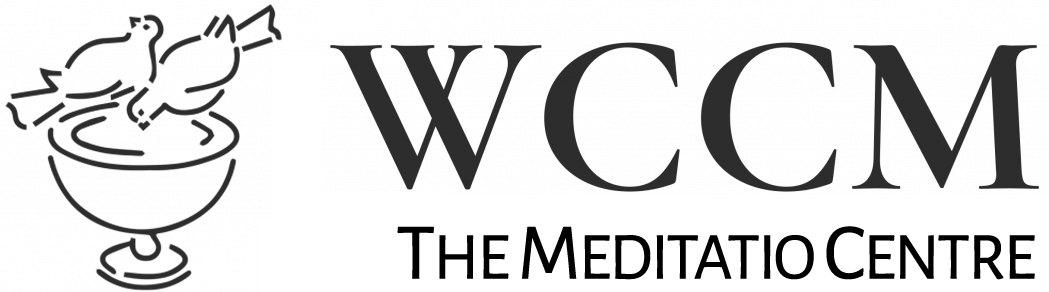       St Marks, Myddelton Sq London EC1R 1XX  www.meditatiocentrelondon.org  e. meditatio@wccm.org DO YOU HAVE AN INTEREST IN BOOKS?The Meditatio Centre, London is looking for a couple of volunteers interested in Contemplative literature to help manage our bookstall. The Centre has quite an extensive range of contemplative books and resources including those that we publish ourselves. We are looking for someone to keep the stock up to date, introduce new titles and to generally look after the books and make sure we have key titles available for the events. It is an important part of the Centre’s income and helps us to survive!  This would be approximately a 1 day per week role. We are also looking for someone half to 1 day a week to manage our online book orders- to package them up and to send them far and wide as necessary. Are you interested?  We can offer travel expenses, lunch and as many cups of tea as you require. Further details from Kate Middleton, WCCM Meditatiokate@wccm.org